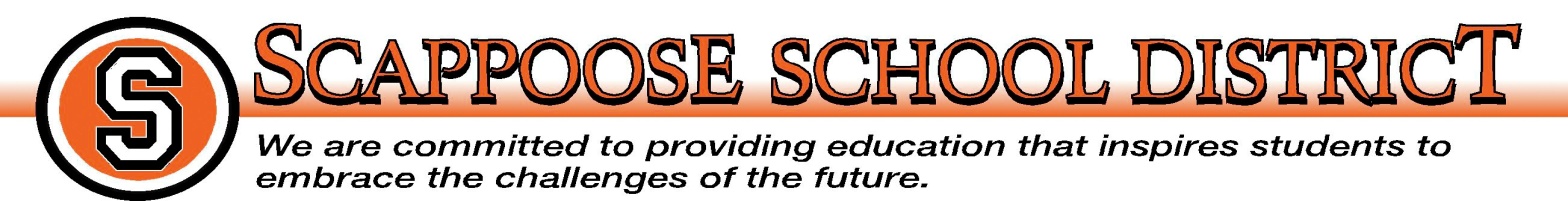 I would like to invite you to attend Scappoose High School’s conference night on Tuesday, October 8th from 4:00 to 8:00 pm. All teachers will be available in their classrooms to conference with parents. I will be in my classroom at Grant Watts, room A7. The best way to get to my classroom will be to walk through the gate that takes you to the playground at Grant Watts and enter through the outside exit door. I will try to see about getting a main entrance door left unlocked for you if at all possible.During your visit I will go over your student’s current grades, as well as give you an understanding to the challenging work your student will be doing with their preschool buddies in the coming weeks. You will be able to look around the classroom at some of the projects that the students have already completed. Our preschool works into a college level course for the experienced students and is a much more difficult class than many students anticipate when they first enroll. While my high school students are learning the demands of being a teacher themselves in this course, I find it very helpful for the parents to have an understanding of the class as well. All students who return this form after getting it signed by a parent/guardian will receive extra credit. I look forward to meeting you in person,Robyn GrabhornScappoose High School Child Development InstructorPreschool Palace Directorwww.preschoolpalace.weebly.com++++++++++++++++++++++++++++++++++++++++++++++++++++++++++++++++++Please return by Monday, October 7th for extra credit pointsStudent Name: ____________________________________________________________________Parent/guardian Name: _____________________________________________________________Parent/guardian Signature: __________________________________________________________(    ) Yes I will be able to attend conference night on October 8th between 4 and 8 pm(    ) I am not available to attend conferences on October 8th please call me at ______________________ to discuss my child’s grade - best time to call is: _______________________________________(    ) I am not available to attend conferences on October 8th. I watch my child’s grade on the Synergy grading program and I do not need a phone call at this time.33589 SE High School Way, Scappoose, OR  97056 * 503-543-6374 * Fax: 503-543-7011  www.scappoose.k12.or.us